    Адрес: г. Санкт-Петербург, ул.9-я Советская, д.39/24, литер А, пом.19-Н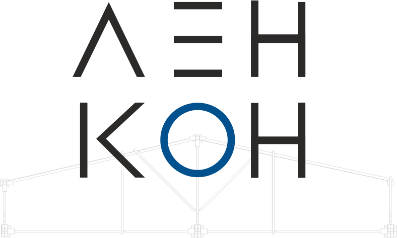     Телефон: +7 (812) 274-36-61; +7 (921) 770-77-51    Электронная почта: info@lencon.ru, abakshin@lencon.ru    Сайт: lencon.ruРеквизиты ООО «ЛЕНКОН»ИНН/КПП: 7811051383/784201001
Почтовый адрес: 191144, а/я 117
Адрес фактический: 191144, г. Санкт-Петербург, ул.9-я Советская, д.39/24, литер А, пом.19-Н
Р/С: 40702810310000000755
Банк: Ф. ОПЕРУ БАНКА ВТБ (ПАО) В САНКТ-ПЕТЕРБУРГЕ Г. САНКТ-ПЕТЕРБУРГ
К/С: 30101810200000000704
БИК: 044030704
ОГРН: 1037825011190